СВЕДЕНИЯ
о гражданине, подлежащем воинскому учету, и принятию (поступлению) его на работу 
(в образовательную организацию) или увольнению (отчислению) его с работы 
(из образовательной организации)Руководитель мобилизационного органа (мобилизационный работник) МИНОБРНАУКИ РОССИИВоенному комиссару 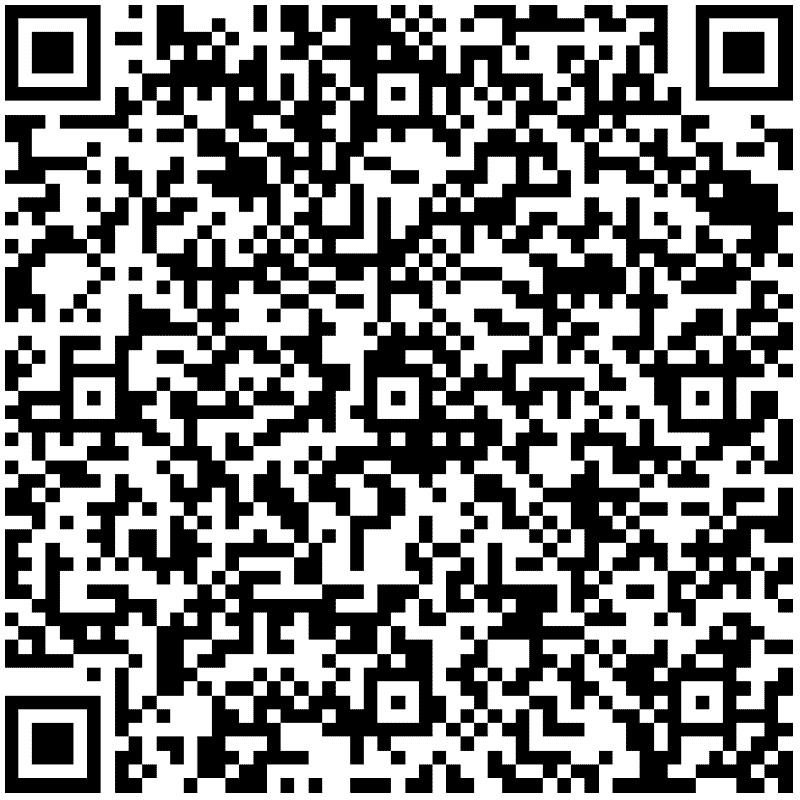 Военному комиссару Наименование организации(наименование военного комиссариата, органа местного самоуправления)(наименование военного комиссариата, органа местного самоуправления)Сообщаю, что гражданинСообщаю, что гражданинСообщаю, что гражданинСообщаю, что гражданинСообщаю, что гражданинСообщаю, что гражданинСообщаю, что гражданин,(фамилия, имя, отчество)(фамилия, имя, отчество)(фамилия, имя, отчество)(фамилия, имя, отчество)(фамилия, имя, отчество)(фамилия, имя, отчество)(фамилия, имя, отчество)(фамилия, имя, отчество)(фамилия, имя, отчество)(фамилия, имя, отчество)(фамилия, имя, отчество)(фамилия, имя, отчество)(фамилия, имя, отчество)(фамилия, имя, отчество)(фамилия, имя, отчество)(фамилия, имя, отчество)(фамилия, имя, отчество)(фамилия, имя, отчество)(фамилия, имя, отчество)(фамилия, имя, отчество)подлежащий воинскому учету, воинское званиеподлежащий воинскому учету, воинское званиеподлежащий воинскому учету, воинское званиеподлежащий воинскому учету, воинское званиеподлежащий воинскому учету, воинское званиеподлежащий воинскому учету, воинское званиеподлежащий воинскому учету, воинское званиеподлежащий воинскому учету, воинское званиеподлежащий воинскому учету, воинское званиеподлежащий воинскому учету, воинское званиеподлежащий воинскому учету, воинское званиеподлежащий воинскому учету, воинское званиеподлежащий воинскому учету, воинское звание,19года рождения,года рождения,года рождения,года рождения,года рождения,года рождения,года рождения,ВУСВУСВУС№№,(полное кодовое обозначение)(полное кодовое обозначение)(полное кодовое обозначение)(полное кодовое обозначение)(полное кодовое обозначение)проживающий по адресу:проживающий по адресу:проживающий по адресу:проживающий по адресу:проживающий по адресу:,принят (поступил), уволен с работы (отчислен из образовательной организации)принят (поступил), уволен с работы (отчислен из образовательной организации)принят (поступил), уволен с работы (отчислен из образовательной организации)принят (поступил), уволен с работы (отчислен из образовательной организации)принят (поступил), уволен с работы (отчислен из образовательной организации)принят (поступил), уволен с работы (отчислен из образовательной организации)принят (поступил), уволен с работы (отчислен из образовательной организации)принят (поступил), уволен с работы (отчислен из образовательной организации)принят (поступил), уволен с работы (отчислен из образовательной организации)принят (поступил), уволен с работы (отчислен из образовательной организации)принят (поступил), уволен с работы (отчислен из образовательной организации)принят (поступил), уволен с работы (отчислен из образовательной организации)принят (поступил), уволен с работы (отчислен из образовательной организации)принят (поступил), уволен с работы (отчислен из образовательной организации)принят (поступил), уволен с работы (отчислен из образовательной организации)принят (поступил), уволен с работы (отчислен из образовательной организации)принят (поступил), уволен с работы (отчислен из образовательной организации)принят (поступил), уволен с работы (отчислен из образовательной организации)принят (поступил), уволен с работы (отчислен из образовательной организации)принят (поступил), уволен с работы (отчислен из образовательной организации)(ненужное зачеркнуть)(ненужное зачеркнуть)(ненужное зачеркнуть)(ненужное зачеркнуть)(ненужное зачеркнуть)(ненужное зачеркнуть)(ненужное зачеркнуть)(ненужное зачеркнуть)(ненужное зачеркнуть)(ненужное зачеркнуть)(ненужное зачеркнуть)(ненужное зачеркнуть)(ненужное зачеркнуть)(ненужное зачеркнуть)(ненужное зачеркнуть)(ненужное зачеркнуть)(ненужное зачеркнуть)(ненужное зачеркнуть)(ненужное зачеркнуть)(ненужное зачеркнуть)(полное наименование и юридический адрес организации)(полное наименование и юридический адрес организации)(полное наименование и юридический адрес организации)(полное наименование и юридический адрес организации)(полное наименование и юридический адрес организации)(полное наименование и юридический адрес организации)(полное наименование и юридический адрес организации)(полное наименование и юридический адрес организации)(полное наименование и юридический адрес организации)(полное наименование и юридический адрес организации)(полное наименование и юридический адрес организации)(полное наименование и юридический адрес организации)(полное наименование и юридический адрес организации)(полное наименование и юридический адрес организации)(полное наименование и юридический адрес организации)(полное наименование и юридический адрес организации)(полное наименование и юридический адрес организации)(полное наименование и юридический адрес организации)(полное наименование и юридический адрес организации)(полное наименование и юридический адрес организации)на должностьна должностьна должностьпо адресу:по адресу:по адресу:(указывается фактический адрес местонахождения организации)(указывается фактический адрес местонахождения организации)(указывается фактический адрес местонахождения организации)(указывается фактический адрес местонахождения организации)(указывается фактический адрес местонахождения организации)(указывается фактический адрес местонахождения организации)(указывается фактический адрес местонахождения организации)(указывается фактический адрес местонахождения организации)(указывается фактический адрес местонахождения организации)(указывается фактический адрес местонахождения организации)(указывается фактический адрес местонахождения организации)(указывается фактический адрес местонахождения организации)(указывается фактический адрес местонахождения организации)(указывается фактический адрес местонахождения организации)(указывается фактический адрес местонахождения организации)(указывается фактический адрес местонахождения организации)(указывается фактический адрес местонахождения организации)(указывается фактический адрес местонахождения организации)(указывается фактический адрес местонахождения организации)(указывается фактический адрес местонахождения организации)на основании приказа №на основании приказа №на основании приказа №на основании приказа №от “от “”20г.(должность)(подпись)(инициалы, фамилия)